T.C.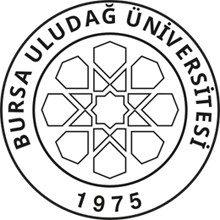 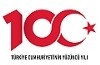 REKTÖRLÜĞE BAĞLI BÖLÜMLERTürk Dili Bölüm BaşkanlığıSayı: Konu:72213265-302.04-11532023-2024 Eğitim Öğretim Yılı Güz Yarıyılı Ara Sınav Mazeret Sınav Programı 28.11.20232023-2024 Eğitim-Öğretim Yılı güz yarıyılı TUD101 Türk Dili I ara sınav mazeret sınavı Bölüm Başkanlığımız tarafından 18 Aralık 2023 Pazartesi günü Görükle Kampüsü İktisadi ve İdari Bilimler Fakültesi C Blok C21 dersliğinde saat 12.00' da Öğr. Gör. Gülnaz ÇETİNOĞLU ve Öğr. Gör. Meral GÜLLÜLÜ tarafından yapılacaktır. Doç. Dr. Sadettin EĞRİ Bölüm BaşkanıDağıtım :Fakülte DekanlıklarınaMeslek Yüksekokulları MüdürlüklerineBelge Doğrulama Kodu:vwbdyNCUuUCnTsKsy1O11Q	Belge Doğrulama Adresi: https://udos.uludag.edu.tr/Teyit/Bu belge UDOS ile hazırlanmıştır.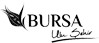 1/1